Western Australia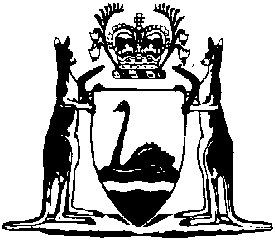 Limited Partnerships Regulations 2017Compare between:[01 Feb 2017, 00-a0-00] and [05 Aug 2017, 00-b0-01]Limited Partnerships Act 2016Limited Partnerships Regulations 20171.	Citation		These regulations are the Limited Partnerships Regulations 2017.2.	Commencement		These regulations come into operation as follows —	(a)	regulations 1 and 2 — on the day on which these regulations are published in the Gazette;	(b)	the rest of the regulations — on the day on which section 110 of the Act comes into operation.3.	Fees	(1)	Except as provided in this regulation, the fees prescribed in Schedule 1 are payable in respect of the matters referred to in that Schedule.	(2)	A fee prescribed in Schedule 1 for lodging a document is reduced by 20% if the document is lodged by use of the website maintained by or on behalf of the office of the Commissioner.	(3)	In addition, the Commissioner may waive, or refund, the whole or part of any fee in Schedule 1.Schedule 1 — Fees[r. 3(1)]Notes1	This is a compilation of the Limited Partnerships Regulations 2017 following table.Compilation tableAct provisionMatterFee$s. 16(2)Lodging application for registration as limited partnership
191.00s. 45(3)Lodging application for registration as incorporated limited partnership
285.00s. 48(1)Lodging documents in support of registration of incorporated limited partnership as AFOF, ESVCLP or VCLP

19.00s. 48(2)Lodging documents in support of recognition of incorporated limited partnership as VCMP

19.00s. 78(4)Inspection of register — for each partnership inspected
20.00s. 82(2)Application for certificate in relation to limited partnership or incorporated limited partnership

13.00s. 92(1)Application for leave for purposes of s. 88, 89 or 90
40.00CitationGazettalCommencementLimited Partnerships Regulations 201731 Jan 2017 p. 1094-5r. 1 and 2: 31 Jan 2017 (see r. 2(a));
Regulations other than r. 1 and 2: 1 Feb 2017 (see r. 2(b) and Gazette 31 Jan 2017 p. 1093)